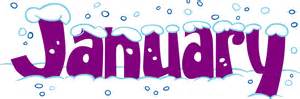 AGENDACITY MEETINGJanuary 11, 20181.	Minutes2.	Financial Report3.	Surveillance System4.	Ordinance No. 2017-016 Amending FY2018 Budget (Second Reading)5.	Open Sealed Bid Packets for the Fire Department Air Paks6.	Open Sealed Bid Packets for the Fire Department Turn-Out Gear7.	Beer Permit Renewal8.	Updates from other departments: Fire Department; Rec Club; and Museum9.	Other Business